Programme8.45		Arrival, Registration and Coffee9.15		Welcome and IntroductionDavid Hughes, CATCH9.20	Key Note Address		Craig Foyle, President IOSH9.50	Health & Safety Executive & Chemicals, Explosives and Microbiological Hazards Division update	Peter Galsworthy & David Coackley, HSE10.30	Coffee Break11.00	An industry perspective on regulation and raising performance in the chemicals sector’	Phil Scott, Chemical Industries Association11.35	Process Safety Topic case studyGraeme Ellis, ABB12.10 	Questions & DiscussionDavid Hughes, CATCH12.15		Lunch & NetworkingTo book your place please email katie.hedges@catchuk.org or call 01469 552840CATCH would like to thank all our sponsors for supporting this event: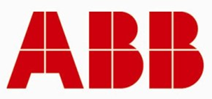 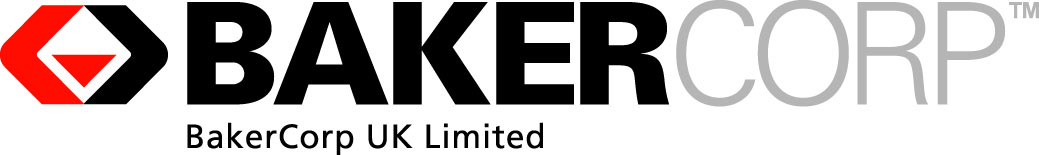 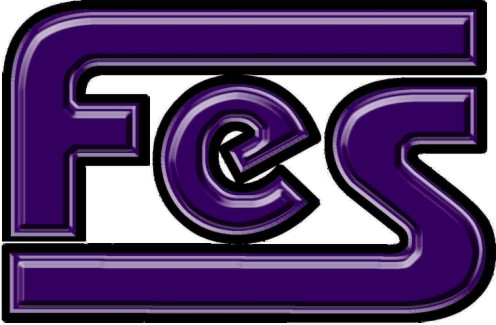 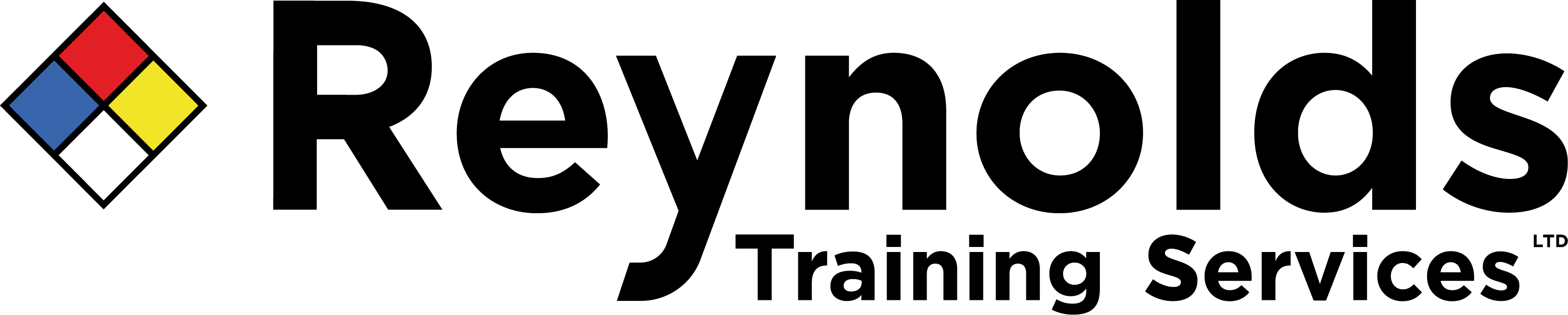 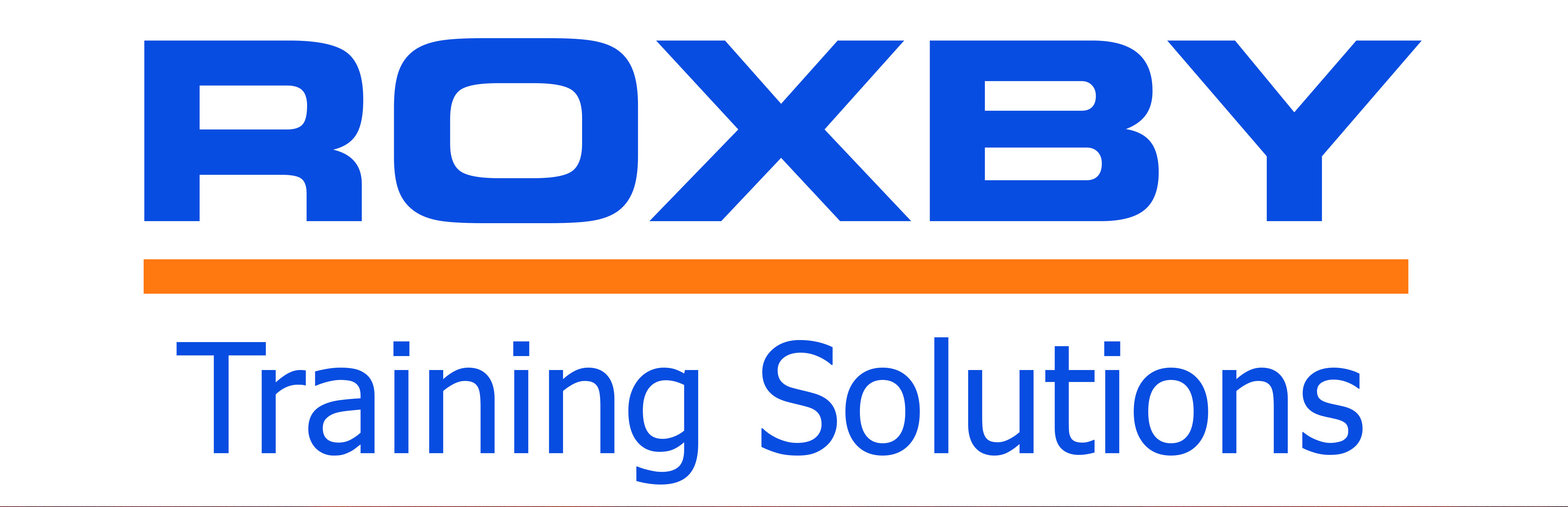 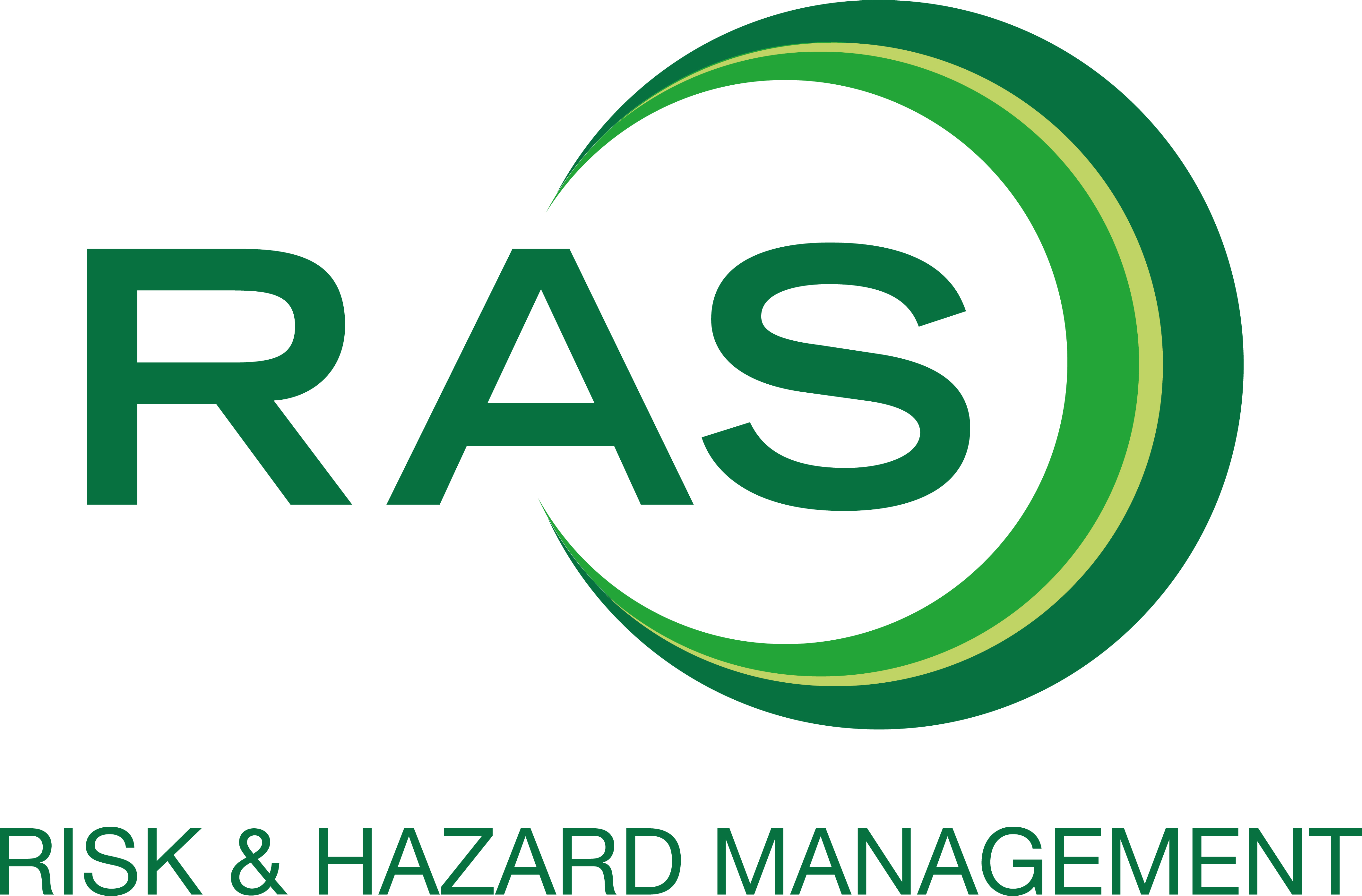 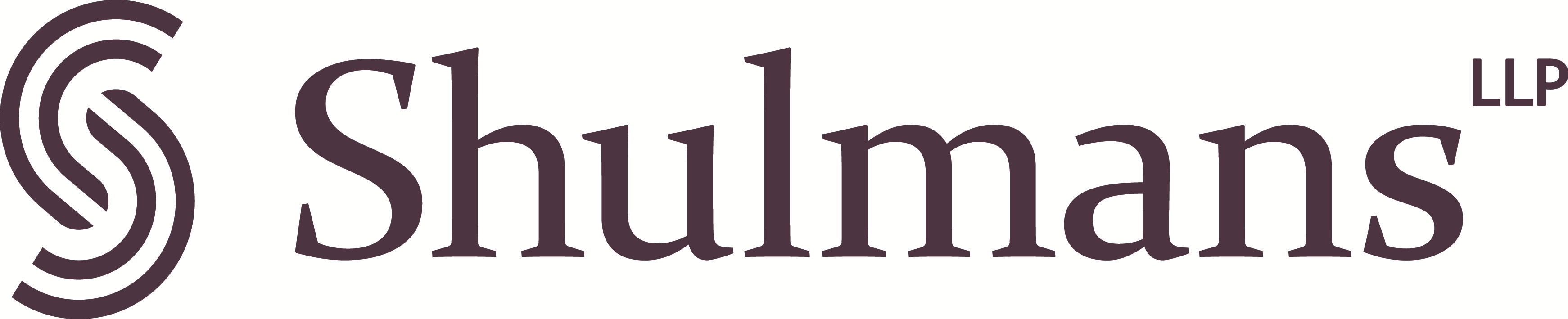 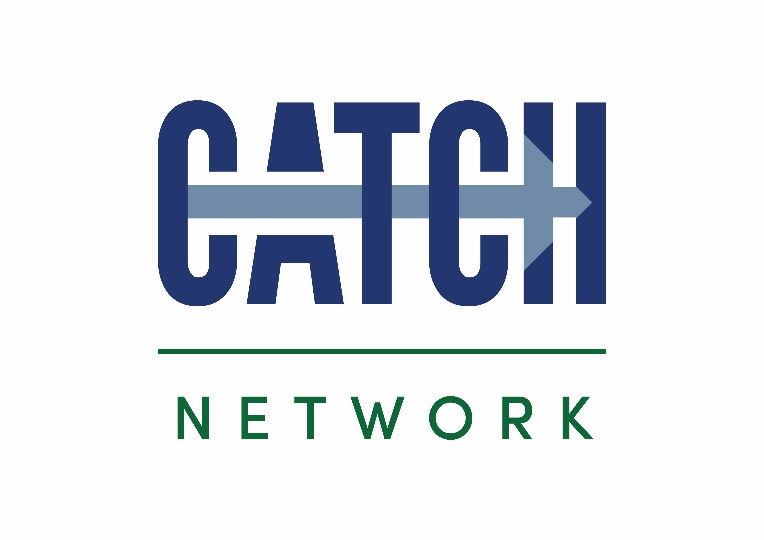 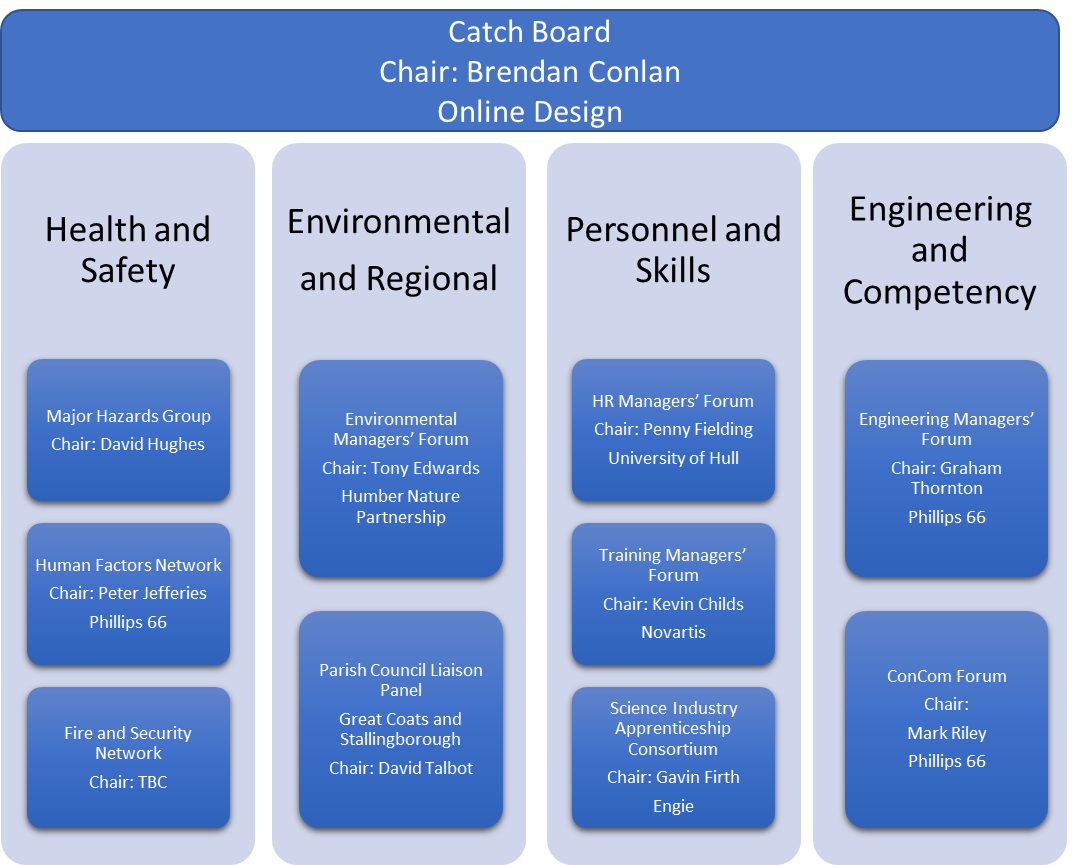 Please contact katie.hedges@catchuk.org for more details.CATCH Major Hazards Group presentsProcess Safety in the HumberLearn from the HSE and practical experience from other speakersThursday 19 July 2018CATCH FacilityStallingboroughNE LincolnshireDN41 8TH